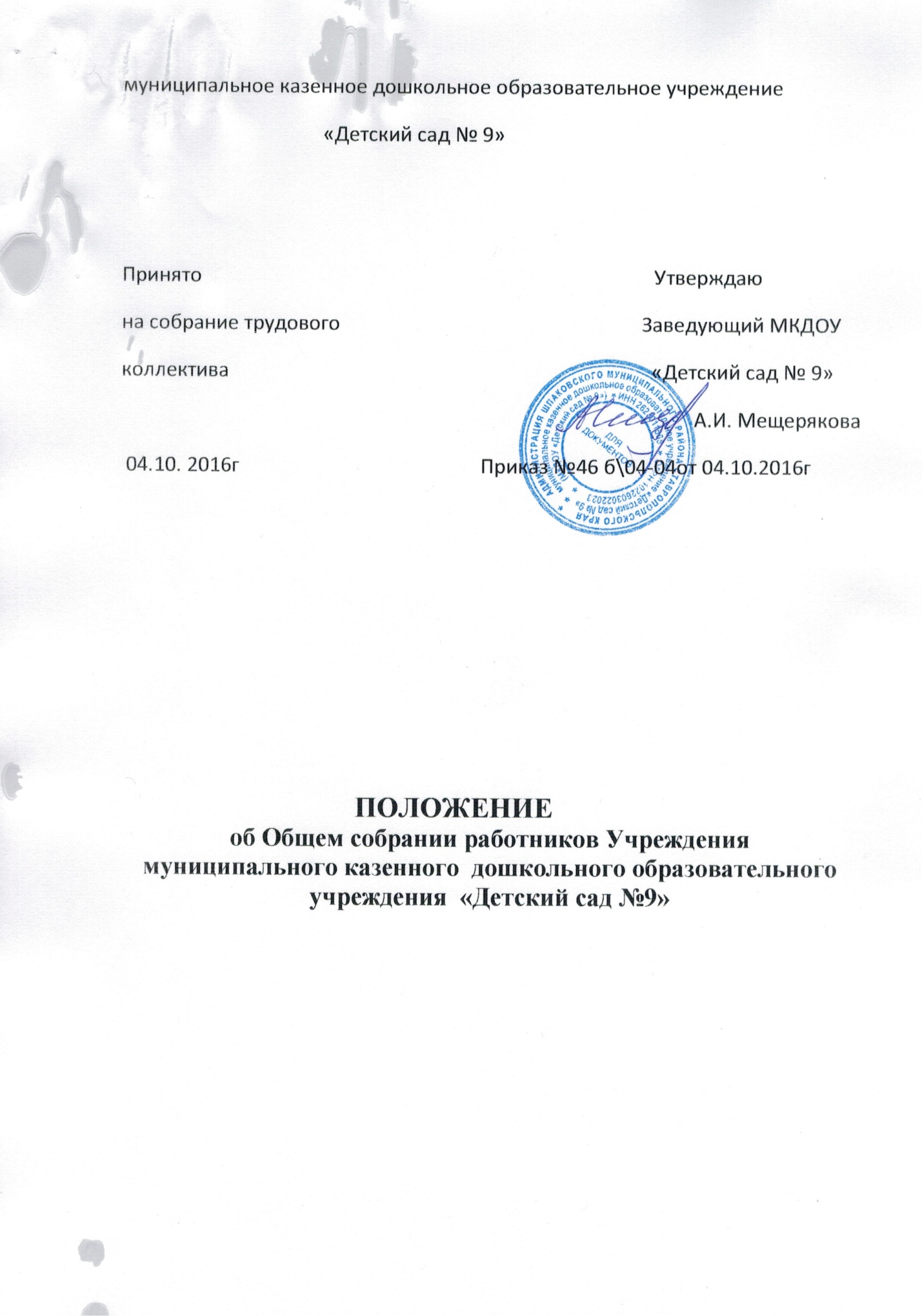 1. Общие положения1.1. Настоящее положение разработано в соответствии с Законом РФ "Об образовании" № 273-ФЗ от 29.12. 2012г, Уставом Учреждения.1.2. Общее собрание работников (далее Собрание) - постоянно действующий высший орган коллегиального управления, реализует право работников Учреждения на участие в управлении Учреждением, решает общие вопросы организации деятельности Учреждения.1.3.Решения Общего собрания работников, принятые в пределах его полномочий и в соответствии с законодательством, обязательны для исполнения администрацией и всеми членами коллектива.1.4. Изменения и дополнения в настоящее Положение вносятся Общим собранием работников и принимаются на его заседании.2. Основные задачи Общего собрания работников2.1. Общее собрание работников содействует осуществлению управленческих начал, развитию инициативы трудового коллектива.2.2. Общее собрание работников реализует право на самостоятельность учреждения в решении вопросов, способствующих оптимальной организации образовательного процесса и финансово-хозяйственной деятельности.2.3. Общее собрание работников содействует расширению коллегиальных, демократических форм управления и воплощения в жизнь государственнообщественных принципов.3. Права Общего собрания работников3.1. Общее собрание работников имеет право в лице его председателя выступать в рамках своих полномочий от имени Учреждения перед любыми лицами и в любых формах, не противоречащих закону, в том числе имеет право обращаться в органы государственной власти, органы местного самоуправления с заявлениями, предложениями, жалобами.3.2. Каждый член Общего собрания работников имеет право:- потребовать обсуждения Общим собранием работников любого вопроса, касающегося деятельности Учреждения, если его предложение поддержит не менее одной трети членов собрания;- при несогласии с решением Общего собрания работников высказать свое мотивированное мнение, которое должно быть занесено в протокол.4. Организация управления Общим собранием Учреждения4.1. В состав собрания входят все работники, работающие в учреждении по основному месту работы. В случае увольнения из Учреждения работник выбывает из состава собрания.4.2. На заседания Общего собрания работников Учреждения могут быть приглашены представители Учредителя, общественных организаций, органовмуниципального и государственного управления. Лица, приглашенные на собрание, пользуются правом совещательного голоса, могут вносить предложения и заявления, участвовать в обсуждении вопросов, находящихся в их компетенции.4.3. Собрание избирает из своего состава открытым голосованием председателя и секретаря сроком на один учебный год.4.4. Председатель Общего собрания работников:- организует деятельность Общего собрания работников;- информирует членов трудового коллектива о предстоящем заседании;- организует подготовку и проведение заседания;- определяет повестку дня;- контролирует выполнение решений.4.5. Общее собрание работников собирается не реже 1 раза в учебном году. Собрание может собираться по инициативе заведующей Учреждением, по инициативе не менее четверти членов собрания.4.6. Общее собрание работников считается правомочным, если на нем присутствует не менее 50 % коллектива.4.7. Решение Общего собрания работников принимается простым большинством голосов открытым голосованием. В случае равенства голосов решающим является голос председателя.4.8. Решения Общего собрания работников реализуются через приказы и распоряжения заведующей Учреждением.4.9. Решение Общего собрания работников обязательно к исполнению для всех членов трудового коллектива.4.10. Собрание в лице его председателя может выступать в рамках своих полномочий от имени Учреждения перед любыми лицами и в любых формах, не противоречащих закону, в том числе имеет право обращаться в органы государственной власти, органы местного самоуправления с заявлениями, предложениями, жалобами.5. Компетенции собрания работников5.1. К компетенциям Собрания относится:- определение основных направлений деятельности Учреждения, перспектив его развития;- принятие программы развития Учреждения по согласованию с Учредителем;- рассмотрение и принятие Коллективного договора, правил внутреннего трудового распорядка, других локальных нормативных актов Учреждения, затрагивающих права и обязанности работников Учреждения;- создание постоянных или временных комиссий, рабочих групп по различным направлениям работы Учреждения, определение их полномочий;- избрание представителей работников в  совет Учреждения, комиссию по регулированию споров между участниками образовательных отношений, другие комиссии и советы, создаваемые в Учреждении;- заслушивание отчета Заведующей Учреждением о результатах самообследования Учреждения;- рассмотрение вопросов охраны и безопасности условий труда работников Учреждения, охраны жизни и здоровья обучающихся Учреждения;- внесение предложений по улучшению финансово-хозяйственной деятельности Учреждения;- принятие локальных нормативных актов, регламентирующих оплату труда и стимулирование работников Учреждения;- определение порядка и условий предоставления социальных гарантий и льгот работникам Учреждения в пределах компетенции Учреждения;- решение иных вопросов в соответствии с действующим законодательством;-определение основных направлений деятельности Учреждения, перспектив его развития6. Делопроизводство Общего собрания Учреждения6.1. Заседания Общего собрания работников Учреждения оформляются протоколом.